ACCENT OF 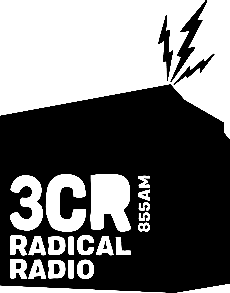 WOMENPROGRAM BRIEFAccent of Women is a 30min magazine style radio program that is broadcast across community radio stations right around Australia. It is a show by and about women from diverse cultural and linguistic backgrounds, broadcast in English. The show focuses on the experiences of women from diverse backgrounds in community and social justice leadership right across the world, and showcases the voices of women of colour as experts on a range of topics not usually considered their expert areas such as: economic development; environmental justice; political theory; theories of social change etc.Whereas many media sources that attempt to give voice to women of colour narrow the scope of that voice to “issues of colour” Accent of Women aims to showcase women’s vast intelligence across a wide range of worldly topics. Accent of Women seeks to create a greater sense of belonging and connection by demonstrating women of colour’s participation in all aspects of life, political struggle, community leadership, culture and the arts.Accent of Women is not only a radio show broadcast via the Community Radio Network, but also a podcast through 3CR’s website and available on various podcast platforms. It also has a social media presence in order to promote the show and build our audience. These platforms enable Accent of Women to have a global reach, including amongst some of the most marginalised communities in the world. Check out our podcasts here www.3cr.org.au/accentofwomenACCENT OF WOMEN PRODUCTION & CONTENT RULES Accent of Women broadcasts only the voices of women and gender nonconforming individuals from diverse cultural and/or linguistic backgrounds. This includes First Nations people in Australia and abroad.Accent of Women broadcasts on issues of social justice, social movements, race & racism, working class and labour movement issues and left-wing, progressive struggles for justice. While Accent of Women may occasionally broadcast lifestyle-type issues, this is not the focus of the show. Lifestyle-type issues include: book reviews, zines, podcasts, art exhibitions and performances, even if they cover issues of race or social justice. These kinds of topics should be broadcast no more frequently than once per month.While Accent of Women aims to prioritise music produced and performed by women from diverse cultural and linguistic backgrounds, this is not a requirement of the show. Accent of Women’s theme music was produced by George Kanjere, a Zimbabwean man. While the theme music is encouraged to be used to introduce each Accent of Women show, it is not essential.